FACCIAMO SQUADRA.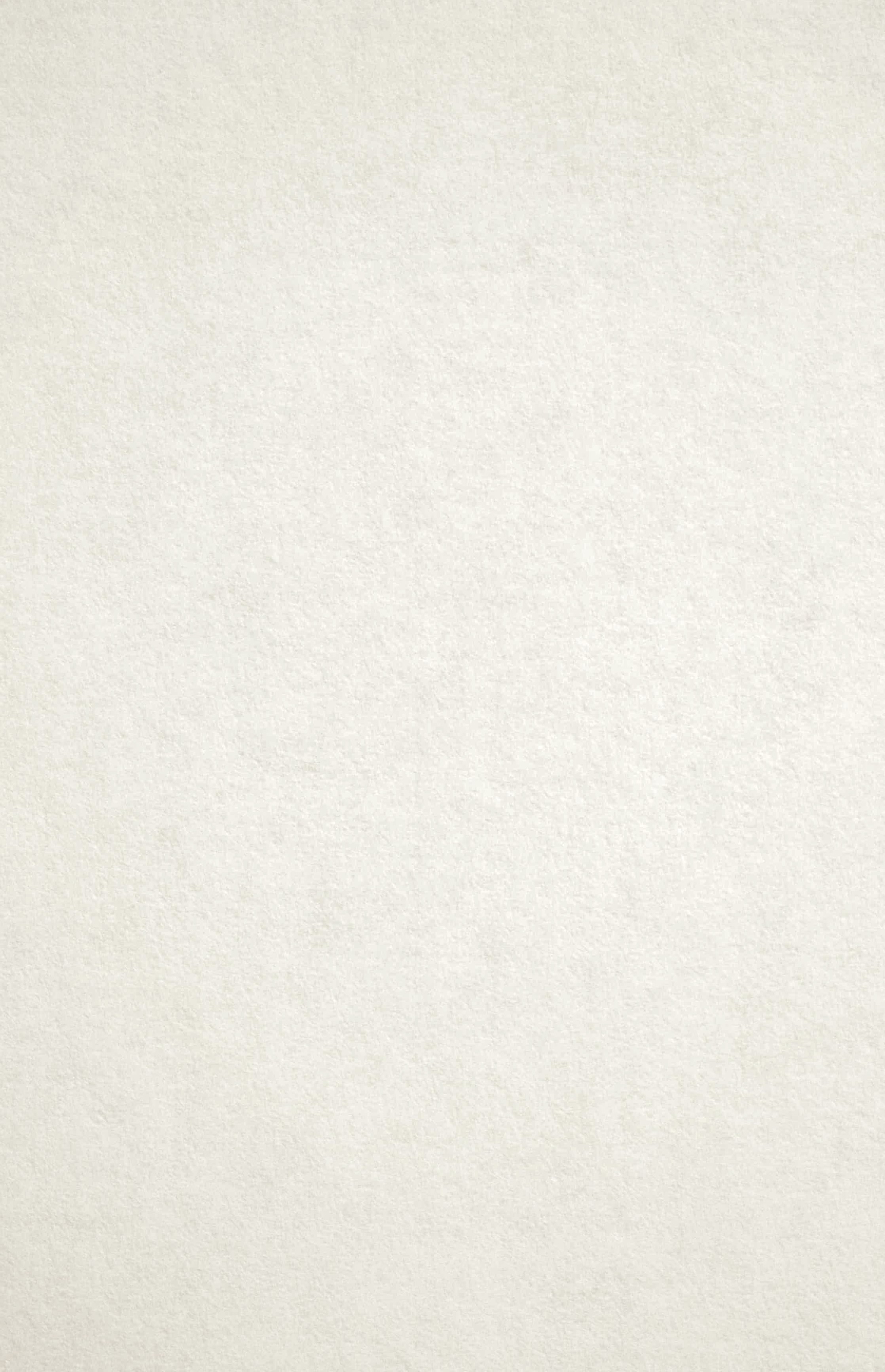 NOME SEDE DI VOTOVota FLC CGIL sostieni la nostra lista.Nome CognomeNome CognomeNome Cognome